ATTESTAZIONE DI SPESAOGGETTO: PROGRAMMA DI ATTUAZIONE 2023 Avviso Pubblico “Aiuti alla ricettività delle Imprese Turistiche”. Approvato con Determinazione n. DPH002/203 del 26/06/2023. Beneficiario ……………………………………………….………………………..…. Iter n. ………………………………………….. CAR 26455 …….………. COR ……….…. CUP ………………..…………..………. Attestazione di spesa.Il sottoscritto .................................................................................... nato a ......................................, prov. ........ il ..........................................., e residente in ............................................................ prov. ......., via e n. civ. ................................................................................................., in qualità di Legale Rappresentante dell’Impresa………………………………………………………………………………………........................................................................... con sede legale in ……………………........................................................... prov. ......... via………………………………………………………………………………………………..… n. civ. ......., consapevole delle responsabilità anche penali derivanti dal rilascio di dichiarazioni mendaci e della conseguente decadenza dei benefici concessi sulla base di una dichiarazione non veritiera, ai sensi degli art. 75 e 76 del D.P.R. 28 dicembre 2000, n. 445,D I C H I A R Adi aver ottenuto, con Determinazione Dirigenziale n. .................... del ..................................................................... un contributo di € ............................................, a seguito della domanda di agevolazioni presentata a valere sull’Avviso Pubblico “Aiuti alla ricettività delle Imprese Turistiche” PROGRAMMA DI ATTUAZIONE 2023 - Approvato con Determinazione n. DPH002/203 del 26/06/2023, riguardante il progetto di investimento consistente in ...............................................................................................................      .........................................................................................................................................................................................................................................................................................................................................................................................................., relativo alla struttura ricettiva all’insegna …………………………………………………………………………………….……….. localizzata nel Comune di ……………………………………………………….…............................................................................................................., prov. ........, via ……………………………………………………………………………………………………………………..………………… n. civ. ................; che il suddetto progetto di investimento avviato in data ………………………………………..…….…… è stato concluso in data ………………………………………...……….;che, alla data di conclusione, a fronte del suddetto progetto approvato, la sottoscritta impresa ha sostenuto spese per un importo complessivo, al netto di IVA, di € ........................................, pari al ……......% della spesa ritenuta ammissibile, come comprovato attraverso i relativi documenti di spesa fiscalmente regolari e pagati che vengono tenuti a disposizione;che le suddette spese sostenute sono così articolate:che le suddette spese sono reali e conformi al progetto di investimento approvato, sono state sostenute unicamente per la realizzazione di detto progetto e non comprendono le spese escluse ai sensi dell’art. 11 dell’Avviso;che le spese sostenute non sono state:effettuate e/o fatturate all’impresa beneficiaria dal legale rappresentante, dai soci dell’impresa e da qualunque altro soggetto facente parte degli organi societari della stessa ovvero dal coniuge o parenti entro il terzo grado dei soggetti richiamati;effettuate e/o fatturate all’impresa beneficiaria da società con rapporti di controllo o collegamento così come definito ai sensi dell’art. 2359 del Codice Civile ovvero dai loro soci;effettuate e/o fatturate da società nella cui compagine sociale siano presenti i soci e i titolari di cariche e qualifiche dell’impresa beneficiaria, ovvero i loro coniugi e parenti entro il terzo grado;che i beni acquistati di cui alle spese documentate, sono presenti presso la struttura ricettiva sopra indicata e sono conformi al progetto approvato;che tutti i documenti relativi all’istanza di finanziamento e relativa rendicontazione che comprovano l’effettività della spesa sostenuta sono conservati presso la Sede Legale dell’Impresa beneficiaria;nel rispetto dell’articolo 6 del Reg. (UE) n. 1407/2013, si impegna a conservare, per 10 esercizi finanziari dalla data di concessione dell’aiuto, nel fascicolo dell’operazione, l’originale della marca da bollo utilizzata, tutta la documentazione, le informazioni e i dati relativi al progetto d’investimento. Le informazioni ed i dati saranno conservati in originale o mediante copie autenticate su supporti comunemente accettati ai sensi di legge. Si impegna, inoltre, a comunicare all’Amministrazione regionale l’ubicazione dei documenti anzidetti, nonché l’identità del soggetto addetto a tale conservazione. Ogni modifica e/o aggiornamento di tali informazioni sarà tempestivamente comunicata all’Amministrazione regionale; si impegna a consentire l’accesso presso la sede e l’unità locale interessate dal progetto d’investimento e a rendere disponibile tutta la documentazione necessaria ai fini dell’espletamento dei controlli e delle verifiche e dei monitoraggi da parte della Regione Abruzzo;si impegna inoltre: a dare tempestiva informazione circa l’insorgere di eventuali procedure amministrative o giudiziarie concernenti il progetto cofinanziato;a mantenere attivo l’indirizzo di posta elettronica certificata (PEC) fornito sulla domanda ed a comunicare tempestivamente eventuali variazioni all’indirizzo: dph002@pec.regione.abruzzo.it consapevole che in caso di non reperibilità per impedimento a consegna nella casella PEC sarà avviato il procedimento di revoca del contributo.dichiara di avere adottato un sistema di contabilità separata o una codificazione contabile adeguata per tutte le transazioni relative al progetto, nel rispetto della normativa fiscale e tributaria in materia.si impegna a mantenere sui beni oggetto del contributo di cui al presente Avviso una targhetta permanente indicante che gli stessi sono stati acquistati con il contributo della Regione Abruzzo.………………………………… lì……………………………….				………………………………………………………… 					Timbro e firma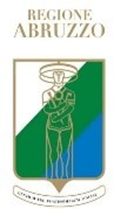 GIUNTA REGIONALEL.R. 28.4.2000 N. 77  PROGRAMMA DI ATTUAZIONE 2023AVVISO PUBBLICO “Aiuti alla ricettività delle Imprese Turistiche”Approvato con Determinazione n. DPH002/203 del 26/06/2023 Pubblicato sul BURAT Speciale n. 97 del 28/06/2023Beni materiali - macchinari / attrezzature (Art. 10, comma 3 dell’Avviso) €Beni immateriali – conoscenze tecniche non brevettate (Art. 10, comma 4 dell’Avviso) €Spese notarili (Art. 10, comma 5 dell’Avviso)€COSTO TOTALE AL NETTO DELL’I.V.A.€